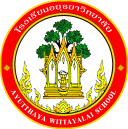 กิจกรรมโรงเรียนอยุธยาวิทยาลัย ปีการศึกษา 2562ชื่อกิจกรรม : กิจกรรมส่งเสริมคุณธรรม จริยธรรมนักเรียนทุกระดับชั้นความสอดคล้องกับยุทธศาสตร์ กลยุทธ์ และนโยบาย :ยุทธศาสตร์ชาติ 20 ปี (พ.ศ.2560-2579) ด้านที่ 3	ยุทธศาสตร์กระทรวงศึกษาธิการ ฉบับที่ 12 ปีการศึกษา 2560-2564  ข้อที่ 3	กลยุทธ์ของ สพฐ. ข้อที่ 2	ยุทธศาสตร์ สพม. เขต 3  ข้อที่ 2 และ 5เกณฑ์คุณภาพโรงเรียนมาตรฐานสากล ข้อที่ 1 	มาตรฐานการประกันคุณภาพภายใน  มาตรฐานที่ 1  กลยุทธ์ของโรงเรียนอยุธยาวิทยาลัย ปีการศึกษา 2562-2564 ข้อที่ 2	    โครงการหลักของโรงเรียน โครงการที่ 2 ตัวชี้วัดที่ 2.1 ,2.3,2.4และ2.5ลักษณะกิจกรรม :  กิจกรรมต่อเนื่อง   กิจกรรมใหม่	ชื่อผู้รับผิดชอบกิจกรรม : นางเตือนใจ  ประเสริฐศรี  นายธีรภัทร  สรรคพงษ์นางรุ่งนภา  ชมภูราช  นางสาวสุมาลี  จริวัฒถิรเดชกลุ่มบริหารงานที่รับผิดชอบ : กลุ่มบริหารงานบุคคลและกิจการนักเรียน1.  หลักการและเหตุผล  	สภาพสังคมไทยในปัจจุบัน มีการแข่งขันทางเศรษฐกิจอย่างรุนแรง ทำให้เกิดผลกระทบต่อสภาวะความเป็นอยู่ของบุคคล เด็กและเยาวชนขาดการอบรมสั่งสอนให้มีความรู้ ความเข้าใจในการศึกษาหลักธรรม คุณธรรม จริยธรรม เพื่อนำไปใช้ในการปฏิบัติหน้าที่ให้อยู่ร่วมกันในสังคมได้อย่างมีความสุข การแข่งขันอย่างรุนแรงทางด้านเศรษฐกิจ ทำให้คนส่วนใหญ่เห็นแก่ประโยชน์ส่วนตน ขาดความตระหนักในความรับผิดชอบต่อสังคม ประเทศชาติ ศาสนา และพระมหากษัตริย์  โรงเรียนอยุธยาวิทยาลัยจึงต้องจัดกิจกรรมเพื่อพัฒนาผู้เรียนให้รู้จักหน้าที่ของตนและฐานะที่เป็นพลเมืองของประเทศชาติ ส่งเสริมให้ยึดมั่นในระบอบประชาธิปไตย ช่วยเหลือเกื้อกูลซึ่งกันและกัน ปฏิบัติตามหลักธรรมคำสอนของพระพุทธศาสนาและนึกถึงประโยชน์ส่วนรวมมากกว่าส่วนตนวัตถุประสงค์  1. เพื่อพัฒนานักเรียนให้มีความประพฤติด้านคุณธรรมจริยธรรมค่านิยมจิตสังคมจิตสานึกและวัฒนธรรมอันดีของสังคม2. เพื่อพัฒนานักเรียนให้มีคุณลักษณะอันพึงประสงค์บ่งบอกอัตลักษณ์ผู้เรียนตามเกณฑ์3. เพื่อพัฒนานักเรียนให้มีคุณลักษณะอันพึงประสงค์ตามหลักสูตรการศึกษาขั้นพื้นฐาน4. เพื่อพัฒนานักเรียนที่เข้าร่วมกิจกรรม ส่งเสริมคุณธรรมจริยธรรม3.  ตัวชี้วัดความสำเร็จ2.1 นักเรียนร้อยละ 80 ของผู้เรียนที่มีความประพฤติด้านคุณธรรมจริยธรรมค่านิยมจิตสังคมจิตสำนึกและวัฒนธรรมอันดีของสังคม2.3 นักเรียนร้อยละ 90 ของผู้เรียนที่คุณลักษณะอันพึงประสงค์บ่งบอกอัตลักษณ์ผู้เรียนตามเกณฑ์2.4 นักเรียนร้อยละ 90 ของผู้เรียนมีคุณลักษณะอันพึงประสงค์ตามหลักสูตรการศึกษาขั้นพื้นฐาน2.5 นักเรียนร้อยละ 82 ของผู้เรียนที่เข้าร่วมกิจกรรมส่งเสริมคุณธรรม จริยธรรม4. เป้าหมาย/ ผลผลิต 	4.1  เชิงปริมาณ  	นักเรียนโรงเรียนอยุธยาวิทยาลัย จำนวน 4,155 คน ได้รับการพัฒนาด้านคุณธรรมจริยธรรมค่านิยมจิตสังคมจิตสำนึกคุณลักษณะอันพึงประสงค์บ่งบอกอัตลักษณ์และวัฒนธรรมอันดีของสังคม	4.2  เชิงคุณภาพ  1. นักเรียนร้อยละ 80 ของผู้เรียนที่มีความประพฤติด้านคุณธรรมจริยธรรมค่านิยมจิตสังคมจิตสำนึกและวัฒนธรรมอันดีของสังคม2. นักเรียนร้อยละ 90 ของผู้เรียนที่คุณลักษณะอันพึงประสงค์บ่งบอกอัตลักษณ์ผู้เรียนตามเกณฑ์3. นักเรียนร้อยละ 90 ของผู้เรียนมีคุณลักษณะอันพึงประสงค์ตามหลักสูตรการศึกษาขั้นพื้นฐาน4. นักเรียนร้อยละ 82 ของผู้เรียนที่เข้าร่วมกิจกรรมส่งเสริมคุณธรรม จริยธรรม5. สถานที่ดำเนินการ		โรงเรียนอยุธยาวิทยาลัย6. ระยะเวลาดำเนินงาน	16 พฤษภาคม 2562 – 31 สิงหาคม 25627. ขั้นตอนการดำเนินกิจกรรม8. งบประมาณดำเนินการ      รวมทั้งสิ้น................ 95,980. ....................บาท    โดยแบ่งเป็น	   งบอุดหนุนรายหัว				จำนวน....... ..1,480.......บาท		   งบพัฒนาผู้เรียน				จำนวน........ 94,500......บาท		   เงิน บ.ก.ศ.					จำนวน...........................บาท		   งบประมาณอื่น โปรดระบุ            		จำนวน...........................บาท    9. การติดตามและประเมินผล10.  ผลที่คาดว่าจะได้รับนักเรียนโรงเรียนอยุธยาวิทยาลัยมีคุณลักษณะอันพึงประสงค์ประมาณการงบประมาณที่ใช้ชื่อกิจกรรม : กิจกรรมส่งเสริมคุณธรรม จริยธรรมนักเรียนทุกระดับชั้นกลุ่มงานบริหารบุคคลและกิจการนักเรียนที่ขั้นตอนการดำเนินกิจกรรมงบประมาณงบประมาณงบประมาณงบประมาณงบประมาณระยะเวลาดำเนินการชื่อผู้รับผิดชอบที่ขั้นตอนการดำเนินกิจกรรมอุดหนุน     รายหัว(บาท)พัฒนาผู้เรียน(บาท)บ.ก.ศ.(บาท)อื่นๆ ระบุ  (บาท)รวม(บาท)ระยะเวลาดำเนินการชื่อผู้รับผิดชอบ1.Plan (วางแผน)Plan (วางแผน)Plan (วางแผน)Plan (วางแผน)Plan (วางแผน)Plan (วางแผน)Plan (วางแผน)Plan (วางแผน)1.ประชุมผู้เกี่ยวข้องวางแผนการดำเนินงาน-----16 พ.ค.62นางเตือนใจ  ประเสริฐศรีนายธีรภัทรสรรคพงษ์นางรุ่งนภาชมภูราชนางสาวสุมาลี  จริวัฒถิรเดช2.Do (ปฏิบัติตามแผน)Do (ปฏิบัติตามแผน)Do (ปฏิบัติตามแผน)Do (ปฏิบัติตามแผน)Do (ปฏิบัติตามแผน)Do (ปฏิบัติตามแผน)Do (ปฏิบัติตามแผน)Do (ปฏิบัติตามแผน)2.จัดกิจกรรมอบรมคุณธรรมจริยธรรมให้กับนักเรียน1,48094,500--95,980มิ.ย. 62- ส.ค. 62นางเตือนใจ  ประเสริฐศรีนายธีรภัทรสรรคพงษ์นางรุ่งนภาชมภูราชนางสาวสุมาลี  จริวัฒถิรเดช3.Check (ตรวจสอบการปฏิบัติตามแผน)Check (ตรวจสอบการปฏิบัติตามแผน)Check (ตรวจสอบการปฏิบัติตามแผน)Check (ตรวจสอบการปฏิบัติตามแผน)Check (ตรวจสอบการปฏิบัติตามแผน)Check (ตรวจสอบการปฏิบัติตามแผน)Check (ตรวจสอบการปฏิบัติตามแผน)Check (ตรวจสอบการปฏิบัติตามแผน)3.ตรวจสอบการปฏิบัติกิจกรรมตามแผนปฏิบัติงาน-----ก.ย. 62นางเตือนใจ  ประเสริฐศรีนายธีรภัทรสรรคพงษ์นางรุ่งนภาชมภูราชนางสาวสุมาลี  จริวัฒถิรเดช4.Act (ปรับปรุงแก้ไข)Act (ปรับปรุงแก้ไข)Act (ปรับปรุงแก้ไข)Act (ปรับปรุงแก้ไข)Act (ปรับปรุงแก้ไข)Act (ปรับปรุงแก้ไข)Act (ปรับปรุงแก้ไข)Act (ปรับปรุงแก้ไข)4.ปรับปรุงแก้ไขข้อมูล-----ต.ค. 62นางเตือนใจ  ประเสริฐศรีนายธีรภัทรสรรคพงษ์นางรุ่งนภาชมภูราชนางสาวสุมาลี  จริวัฒถิรเดช5.สรุปกิจกรรมและรายงานผลสรุปกิจกรรมและรายงานผลสรุปกิจกรรมและรายงานผลสรุปกิจกรรมและรายงานผลสรุปกิจกรรมและรายงานผลสรุปกิจกรรมและรายงานผลสรุปกิจกรรมและรายงานผลสรุปกิจกรรมและรายงานผลสรุปกิจกรรมและรายงานหลังจากเสร็จกิจกรรม-----ภายใน 15 วันหลังจัดกิจกรรมนางเตือนใจ  ประเสริฐศรีรวมรวม1,48094,500--95,980ตัวชี้วัดความสำเร็จวิธีวัดและประเมินผลเครื่องมือวัดและประเมินผลผู้รับผิดชอบนักเรียนร้อยละ 80 ของผู้เรียนที่มีความประพฤติด้านคุณธรรมจริยธรรม ค่านิยมจิตสังคมจิตสานึกและวัฒนธรรมอันดีของสังคมประเมินคุณลักษณะอันพึงประสงค์แบบประเมินคุณลักษณะอันพึงประสงค์นางเตือนใจ  ประเสริฐศรี  นายธีรภัทร  สรรคพงษ์นักเรียนร้อยละ 90 ของผู้เรียนที่คุณลักษณะอันพึงประสงค์บ่งบอกอัตลักษณ์ผู้เรียนตามเกณฑ์ประเมินคุณลักษณะอันพึงประสงค์แบบประเมินคุณลักษณะอันพึงประสงค์นางเตือนใจ  ประเสริฐศรี  นายธีรภัทร  สรรคพงษ์นักเรียนร้อยละ 90 ของผู้เรียนมีคุณลักษณะอันพึงประสงค์ตามหลักสูตรการศึกษาขั้นพื้นฐานประเมินคุณลักษณะอันพึงประสงค์แบบประเมินคุณลักษณะอันพึงประสงค์นางเตือนใจ  ประเสริฐศรี  นายธีรภัทร  สรรคพงษ์นักเรียนร้อยละ 82 ของผู้เรียนที่เข้าร่วมกิจกรรม ส่งเสริมคุณธรรมจริยธรรมจำนวนนักเรียนที่เข้าร่วมกิจกรรมใบลงทะเบียนนางเตือนใจ  ประเสริฐศรี  นายธีรภัทร  สรรคพงษ์ผู้เสนอกิจกรรมผู้ตรวจกิจกรรมลงชื่อ................................................(นางเตือนใจ  ประเสริฐศรี)ตำแหน่ง ครูลงชื่อ ......................................................(นางเตือนใจ  ประเสริฐศรี)เจ้าหน้าที่แผนงานกลุ่มบริหารงานบุคคลและกิจการนักเรียนหัวหน้าโครงการหลักหัวหน้าโครงการหลักลงชื่อ.................................................   (นายศุภกร  การสมบัติ)  หัวหน้ากลุ่มบริหารงานบุคคลและกิจการนักเรียนลงชื่อ.................................................   (นายศุภกร  การสมบัติ)  หัวหน้ากลุ่มบริหารงานบุคคลและกิจการนักเรียนผู้เห็นชอบโครงการผู้เห็นชอบโครงการลงชื่อ ....................................................(นางพิมพลักษณ์  บุญลือ)รองผู้อำนวยการกลุ่มงานบริหารบุคคลและกิจการนักเรียนลงชื่อ ....................................................(นางพิมพลักษณ์  บุญลือ)รองผู้อำนวยการกลุ่มงานบริหารบุคคลและกิจการนักเรียนหัวหน้างานแผนงานหัวหน้างานแผนงานลงชื่อ.................................................(นายสรรพสิทธิ์  โกศล)หัวหน้างานนโยบายและแผนงาน    ลงชื่อ.................................................(นายสรรพสิทธิ์  โกศล)หัวหน้างานนโยบายและแผนงาน    ผู้ตรวจสอบงบประมาณผู้ตรวจสอบงบประมาณลงชื่อ ....................................................(นายสมใจ  พัฒน์วิชัยโชติ)รองผู้อำนวยการกลุ่มบริหารงบประมาณลงชื่อ ....................................................(นายสมใจ  พัฒน์วิชัยโชติ)รองผู้อำนวยการกลุ่มบริหารงบประมาณผู้อนุมัติโครงการผู้อนุมัติโครงการ(    )  อนุมัติ               (    )  ไม่อนุมัติลงชื่อ .........................................................(นายวรากร  รื่นกมล)ผู้อำนวยการโรงเรียนอยุธยาวิทยาลัย(    )  อนุมัติ               (    )  ไม่อนุมัติลงชื่อ .........................................................(นายวรากร  รื่นกมล)ผู้อำนวยการโรงเรียนอยุธยาวิทยาลัยที่รายการจำนวนหน่วยราคาต่อหน่วยรวมเป็นเงินประเภทของงบประมาณที่ใช้1.ค่าอาหารว่างนักเรียน4,155 ชุด2083,100กิจกรรมพัฒนาผู้เรียน2.ค่าวิทยากร18 ชั่วโมง60010,800กิจกรรมพัฒนาผู้เรียน3.ค่าป้ายไวนิล1 แผ่น600600กิจกรรมพัฒนาผู้เรียน4.ค่าอาหารกลางวันครูและนักเรียน37 ชุด401,480อุดหนุนรายหัวรวมเงิน  (เก้าหมื่นห้าพันเก้าร้อยแปดสิบบาทถ้วน)รวมเงิน  (เก้าหมื่นห้าพันเก้าร้อยแปดสิบบาทถ้วน)รวมเงิน  (เก้าหมื่นห้าพันเก้าร้อยแปดสิบบาทถ้วน)รวมเงิน  (เก้าหมื่นห้าพันเก้าร้อยแปดสิบบาทถ้วน)95,980